Произведено в России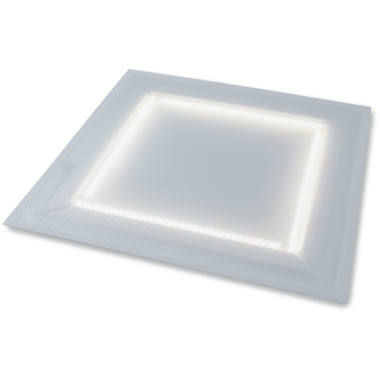 Системысветодиодного освещенияСерия "Офис"АРТ.: ViLED СС 01-У-А-28-590.590.15-4-0-65Офис Премиум призма, 28 Вт, светодиодный светильникКод товара: 3633Основные характеристики светильникаЭлектротехнические характеристики:Светотехнические характеристики:Светильник применяется для освещения административных помещений, учебных классов, офисных помещений, торговых центров, медицинских учреждений. Светильник может быть установлен на любую ровную поверхность, а также встраивается в потолки типа «Армстронг» и «Грильятто». Схема крепления / подключения / габаритные размеры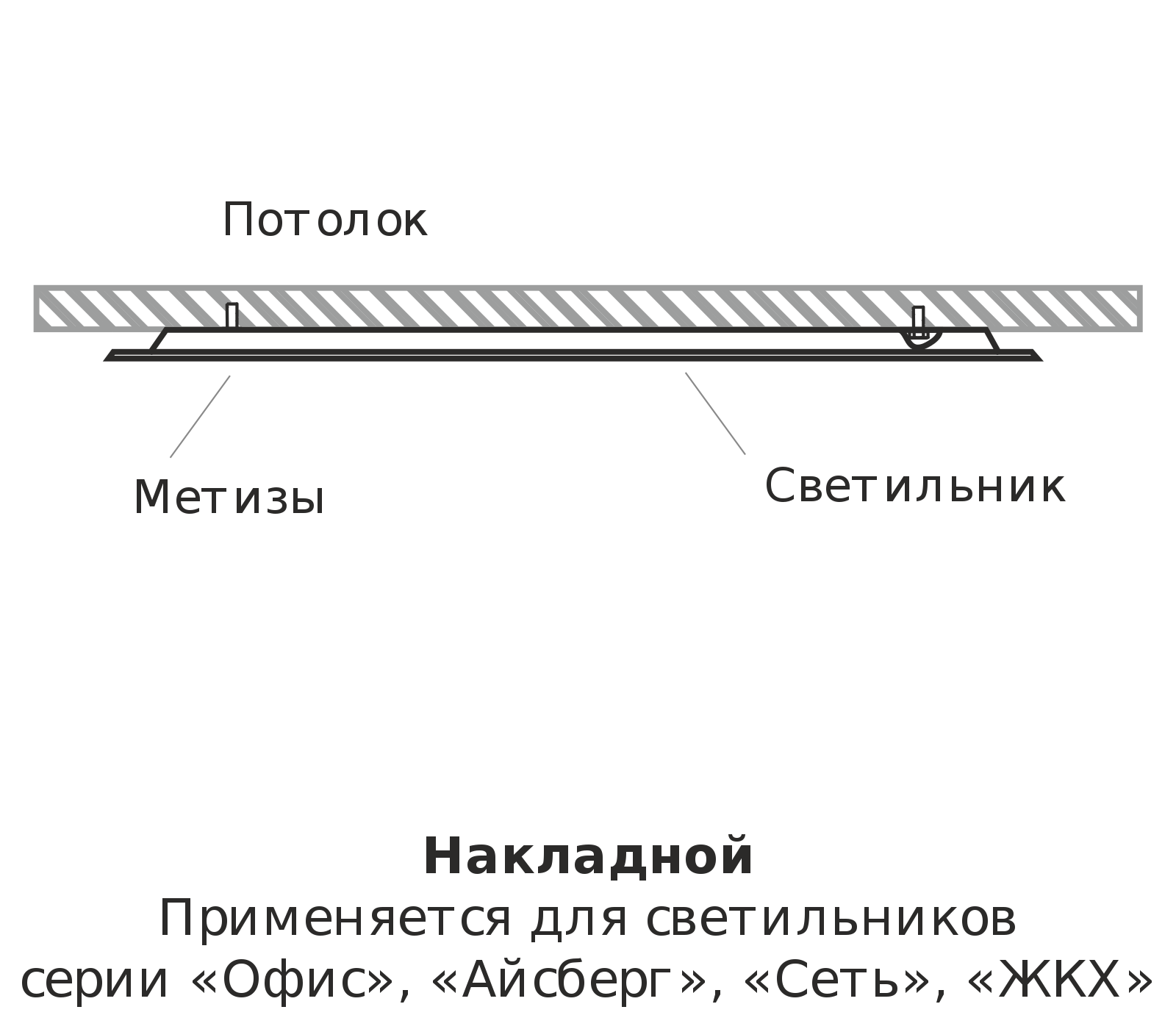 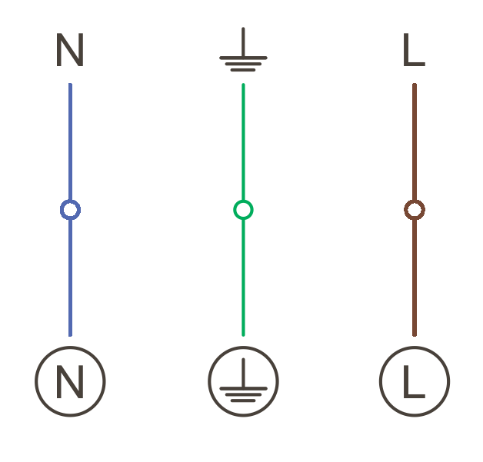 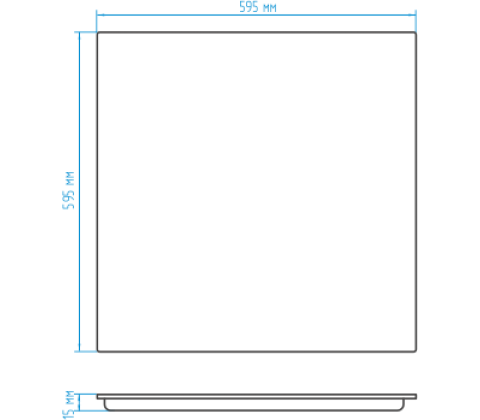 Кривые силы света / конус освещенности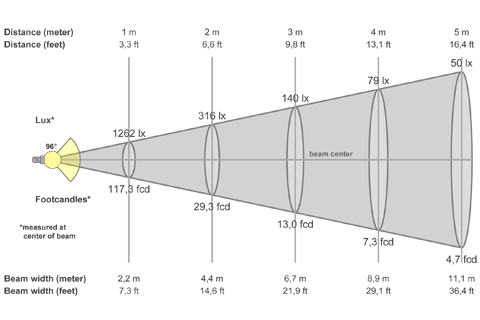 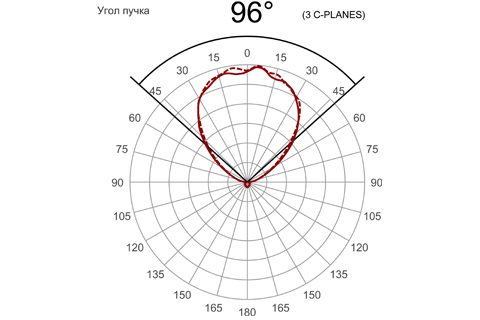 Степень защиты от внешних воздействий, IP65Класс защиты от поражения эл. токомIКлиматическое исполнениеУХЛ4Габаритные размеры светильника, мм595х595х15Масса светильника, НЕТТО, кг1Количество светильников в упаковке, шт.5Габаритные размеры упаковки, мм610х610х110Масса БРУТТО, кг6,2Материал корпусаПластикМатериал рассеивателяПолистиролГарантия3 годаТип крепленияВстраеваемый/НакладнойНапряжение питания, В170-264Диапазон рабочих частот, Гц50/60Потребляемая мощность, Вт28Коэффициент мощности светильника, cos φ≥ 0,9Температура эксплуатации, °C+35 / +1Световой поток светильника (номинальный), лм3080 ÷ 3360Цветовая температура, К4000Индекс цветопередачи, Ra≥80Кривая силы светаД (косинусная)Коэффициент пульсации, %< 5Ресурс светодиодов, час.100 000 Количество светодиодов, шт.144